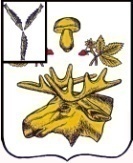 СОБРАНИЕБАЗАРНО-КАРАБУЛАКСКОГО МУНИЦИПАЛЬНОГО РАЙОНА САРАТОВСКОЙ ОБЛАСТИРЕШЕНИЕ     «09» апреля 2024 года					                                            №  45В соответствии с  Земельным кодексом РФ от 25.10.2001г. № 136-ФЗ, в соответствии статьей 10  Федерального закона от 13.07.2015г. № 218-ФЗ «О государственной регистрации недвижимости», Приказом Росреестра от 10.11.2020 № П/0412 «Об утверждении классификатора видов разрешенного использования земельных участков», руководствуясь статьей 14 Федерального закона от 06.10.2003г. № 131-ФЗ «Об общих принципах организации местного самоуправления в Российской Федерации»,  статьей  33 градостроительного кодекса Российской Федерации и Постановление Правительства Саратовской области от 17 мая 2022 г. № 377-П "Об особенностях осуществления градостроительной деятельности в Саратовской области", с учетом результатов рассмотрения заявления ГОСУДАРСТВЕННОГО КАЗЕННОГО УЧРЕЖДЕНИЯ САРАТОВСКОЙ ОБЛАСТИ "УПРАВЛЕНИЕ КАПИТАЛЬНОГО СТРОИТЕЛЬСТВА и отраженных в протоколе комиссии по вопросам землепользования и застройки Базарно-Карабулакского муниципального района Саратовской области, руководствуясь Уставом Базарно-Карабулакского муниципального района, Собрание Базарно-Карабулакского муниципального района РЕШИЛО:1. Внести в Правила землепользования и застройки территории Базарно-Карабулакского муниципального образования Базарно-Карабулакского муниципального  района Саратовской области, утвержденные решением Собрания Базарно-Карабулакского муниципального района Саратовской области от 25.12.2023г.  № 17 следующие  изменения:1.1. В статье 65 зону «ОД-3–Зона специализированной общественной застройки» в разделе 1 «Основные виды разрешенного использования»  дополнить пунктом 1.12  согласно приложению  к настоящему решению. 2.  Контроль  исполнения  настоящего решения возложить на секретаря Собрания Базарно-Карабулакского муниципального района  Дементьева А.В.3. Настоящее решение вступает в силу со дня его официального опубликования.Председатель СобранияБазарно-Карабулакского муниципального района        					                     А.В. Анисимов      ГлаваБазарно-Карабулакского       муниципального района                                                                            Н.В. ТрошинаПриложение к решению Собрания Базарно-Карабулакского муниципального района                                                                                                                             от 9 апреля 2024 года № 45Секретарь  СобранияБазарно-Карабулакского муниципального района        					                     А.В. ДементьевО внесении изменений в Правила землепользования и застройки территории Базарно-Карабулакского муниципального образования Базарно-Карабулакского муниципального  района Саратовской области, утвержденные решением Собрания Базарно-Карабулакского муниципального района Саратовской области от 25.12.2023г.  № 17№Вид использованияПредельные параметры разрешенного строительства, реконструкции объектов капитального строительства1.12.Малоэтажная многоквартирная жилая застройка (2.1.1)минимальная (максимальная) площадь земельных участков для застройки малоэтажными жилыми домами – 300-;минимальная (максимальная) площадь земельных участков для отдельно стоящих хозяйственных блоков, гаражей для хранения автомобилей связанных с проживанием граждан – 20-;минимальная (максимальная) ширина земельных участков вдоль фронта улицы (проезда) – 16-;максимальное количество этажей зданий – 4, включая мансардный; максимальная высота зданий от уровня земли до верха перекрытия последнего этажа – ; максимальный процент застройки участка  с малоэтажными жилыми домами – 60%;расстояния от окон жилых помещений (комнат), кухонь и веранд жилых домов до стен жилых домов и хозяйственных построек (сарая, гаража, бани), расположенных на соседних земельных участках, должны быть не менее 6 м;расстояние от границ участка должно быть не менее, м: до стены жилого дома - 3; до хозяйственных построек - 1. при отсутствии централизованной канализации расстояние от туалета до стен ближайшего дома необходимо принимать не менее 12 м, до источника водоснабжения (колодца) - не менее 25 м;расстояние от хозяйственных построек для скота и птицы до окон жилых помещений дома:одиночные или двойные – не менее 10 м;до 8 блоков – не менее 25 м;свыше 8 до 30 блоков – не менее 50 м.расстояния между группами хозяйственных построек следует принимать в соответствии с требованиями пожарной безопасности;расстояние от хозяйственных построек для скота и птицы до шахтных колодцев должно быть не менее 20 м; требования к ограждению земельных участков: ограждения со стороны улиц должны выполняться в соответствии с требованиями, утвержденными органами местного самоуправления и согласованными органом, уполномоченным в области архитектуры и градостроительства; высота ограждения земельных участков должна быть не более ; ограждения между смежными земельными участками должны быть проветриваемыми на высоту не менее 0,3 м от уровня земли; характер ограждения и его высота со стороны улиц должны быть единообразными как минимум на протяжении одного квартала с обеих сторон улицы.